Master study „Molecular Cell and Developmental Biology“Application Form for the optional module „Lab Rotations – Project study“Signatures:Applicant, Date					Supervisor, Date …………………………………....................................		………………………………………………………….Please attach:One paragraph about:What is the scientific question, how will it be adressed, why is this relevant ?Formal criteria: -The application must be submitted prior to the study -The duration of the study must be at least 8 weeks (15 ECTS = 375 hours !)-The application should be written in English. -Only one study per department is allowedThe application should have a headline and three equivalent paragraphs addressing the following questions (similar to the Nature Abstracts – see below):1. Part: What is the scientific topic and which specific scientific question will be addressed in this context?2. Part: How will this question be addressed methodically (a list of methods is not acceptable, rather explain why specific techniques will be used)?3. Part: What are the expected results and what is the relevance of these results for the supervising group and/or the scientific field?Cf. Example from Nature below) 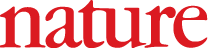 How to construct a Nature summary paragraphAnnotated example taken from Nature 435, 114-118 (5 May 2005)One or two sentences providing a basic introduction to the field, comprehensible to a scientist in any discipline. 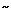 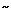 Two to three sentences of more detailed background, comprehensible to scientists in related disciplines.One sentence clearly stating the general problem being addressed by this particular study.One sentence summarising the main result (with the words “here we show” or their equivalent).Two or three sentences explaining what the main result reveals in direct comparison to what was thought to be the case previously, or how the main result adds to previous knowledge.One or two sentences to put the results into a more general context. Two or three sentences to provide a broader perspective, readily comprehensible to a scientist in any discipline, may be included in the first paragraph if the editor considers that the accessibility of the paper is significantly enhanced by their inclusion. Under these circumstances, the length of the paragraph can be up to 300 words. (The above example is 190 words without the final section, and 250 words with it)Time period of project study:(Min. 8 weeks)Application prior to start of project study is obligatoryTime period of project study:(Min. 8 weeks)Application prior to start of project study is obligatoryFromFromToApplicantApplicantApplicantApplicantApplicantSurnameFirst nameMatr.Nr.Study ID. No.Supervisor/LecturerSupervisor/LecturerSupervisor/LecturerSupervisor/LecturerSupervisor/LecturerName:Eligible are:Department/group:Department/group:InstitutionInstitutionIBALFULFUMolbioLFULFUZoologyLFULFUMUIMUIMUIExternalScientific fieldScientific fieldScientific fieldScientific fieldScientific fieldDevelopmental biology⎕Developmental biology⎕Cell biology⎕Cell biology⎕Biomedical Aging Research ⎕